SNP Memo #2021-2022-19
COMMONWEALTH of VIRGINIA 
Department of Education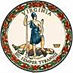 DATE: December 14, 2021TO: Directors, Supervisors, and Contact Persons AddressedFROM: Sandra C. Curwood, PhD, RDN, SandySUBJECT: Unanticipated Delay in Disbursement of USDA Emergency Operating Cost FundsThe purpose of this memo is to alert school and child nutrition program sponsors of the change to the disbursement date of emergency operating cost (EOC) funds from the U.S. Department of Agriculture (USDA). EOC funds will be distributed on Friday, December 24, 2021, a delay from the originally schedule date of Friday, December 10, 2021. In Superintendent’s Memo #317-21, USDA Emergency Operating Costs Allocations for School Nutrition Programs and Sponsors of the Child and Adult Care Food Program, the Virginia Department of Education, Office of School Nutrition Programs (VDOE-SNP) alerted school and child nutrition sponsors of the USDA EOC allocations and anticipated disbursement date. No action is needed by school and child nutrition program sponsors.The VDOE-SNP appreciates the hard work of nutrition professionals across the Commonwealth to ensure the continued provision of nutritious meals and snacks during this challenging time. For more information, please contact the VDOE-SNP policy mailbox at SNPPolicy@doe.virginia.gov. SCC/CEJ/rd